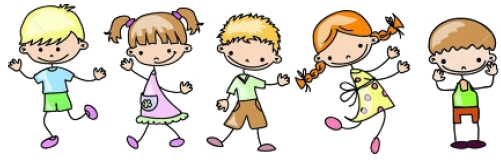 INFORMACE K ZÁPISU DO PRVNÍ TŘÍDY PRO ŠKOLNÍ ROK 2023/20241. TERMÍN A MÍSTO ZÁPISU DO 1. ROČNÍKU PRO ŠKOLNÍ ROK 2023/2024    (V PŘÍPADĚ, ŽE BUDE PROBÍHAT PREZENČNĚ-přítomnost dětí a zákonných zástupců ve škole)27. DUBNA 2023 OD 15:00 – 17:00 V BUDOVĚ ZÁKLADNÍ ŠKOLY JINDŘICHA PRAVEČKA, VÝPRACHTICE2. PODKLADY K ŽÁDOSTI O PŘIJETÍ – NEZAPOMEŇTE VZÍT S SEBOU    Žádost o přijetí (pokud jste ji již nepodali)     Prostá kopie rodného listu     Občanský průkaz zákonného zástupce     Zápis je povinný i pro děti, kterým byl udělen v loňském roce odklad školní docházky3. PODÁNÍ ŽÁDOSTI O PŘIJETÍ – DALŠÍ MOŽNOSTI    - poštou    - e-mailem s uznávaným elektronickým podpisem (nelze jen poslat prostým e-mail!)    - do datové schránky školy     - osobní podání: po předchozí telefonické domluvě se školou4. PODKLADY K ŽÁDOSTI O ODKLAD     Žádost o odklad    Prostá kopie rodného listu (u cizinců kopie pasu dítěte)    Vyjádření PPP nebo SPC    Vyjádření odborného lékaře nebo klinického psychologa5. VĚK DÍTĚTE    Školní docházka začíná dle zákona 561/2004 Sb.,§36, odst. 3 pro děti narozené od 01. 09. 2016     do 31.08 2017TERMÍNY:    PODÁVÁNÍ PŘIHLÁŠEK K PŘIJETÍ DO ZŠ  - do 14. 04. 2023    ZVEŘEJNĚNÍ PŘIJATÝCH DĚTÍ -   04. 05. 2023    PŘEDLOŽENÍ DOPORUČUJÍCÍCH POSUDKŮ  -  do 30. 04. 2023    PŘERUŠENÍ SPRÁVNÍHO ŘÍZENÍ O ODKLADU Z DŮVODU NEDODÁNÍ VŠECH PODKLADŮ -    nejpozději do 31. 8. 2023